Allegato 1AUTORIZZAZIONE DEI GENITORI(da compilare e consegnare al Coordinatore di Classe)Sportello di ascolto e consulenza psicologicaper le scuole secondarie di primo gradoA.S. 2021/2022Al Dirigente Scolastico dell’I.C. di Viale Libertà in VigevanoI sottoscritti __________________________________________  e ________________________________, genitori (oppure  il sottoscritto ________________________________________________________ tutore)dell’alunno/a _________________________________________________ frequentante la classe ______ della Scuola Secondaria di primo grado “G. Robecchi”, consapevoli che l’alunno/a potrà accedere allo “Sportello di ascolto e consulenza psicologica” solo previa autorizzazione dei genitori o del tutore, presa visione delle informazioni rese dal professionista e dell’informativa sul trattamento dei dati personali effettuati da parte dell’Istituto, dichiarano/(dichiara) di□  aderire 		□  non aderireallo “Sportello di ascolto e consulenza psicologica” attivato presso l’Istituto.Vigevano, ___________________			             _________________________________________                    _____________________________________	                      (Firma madre)						(Firma padre)  NB - In caso di adesione è necessario compilare l’Allegato 2, Modulo per la prestazione professionale psicologica rivolta a minori di anni 18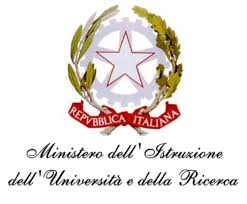 ISTITUTO COMPRENSIVO STATALE DI VIALE LIBERTA’Scuole dell’ Infanzia  “S. Maria delle Vigne” -  “C. Corsico”Scuole Primarie   “E. De Amicis”  -  “ A. Botto”Scuola Secondaria di Primo Grado “G. Robecchi”Viale Libertà, 32 – 27029 Vigevano (PV)  Tel. 0381/42464 -  Fax  0381/42474e-mail pvic83100r@istruzione.it -  Pec: pvic83100r@pec.istruzione.itSito internet: www.icvialelibertavigevano.edu.itCodice Fiscale  94034000185 –Codice Meccanografico: PVIC83100R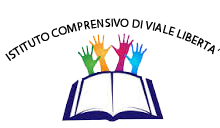 